РЕШЕНИЕОб итогах социально-экономического развития муниципального образования «Муки-Каксинское» за 2018 годПринято Советом депутатов                                               муниципального образования«Муки-Каксинское»                                                                   06 июня 2019 года Заслушав информацию об итогах социально-экономического развития муниципального образования «Муки-Каксинское» за 2018 год, в соотвествии с Уставом муниципального образования «Муки-Каксинское»,Совет депутатов муниципального образования «Муки-Каксинское» РЕШАЕТ:1.Информацию Об итогах социально-экономического развития муниципального образования «Муки-Каксинское» за 2018 год принять к сведению. Глава муниципального образования«Муки-Каксинское»	А.П.Сидоровас.Муки-Какси06.06.2019 г.№ 19Совет депутатовмуниципального образования«Муки-Каксинское»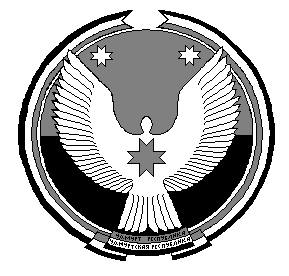 «Муки-Какси» муниципал кылдытэтысьдепутатъёслэн кенешсы